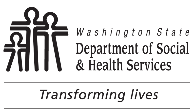 Adult Family Home (AFH)
Emergency Evacuation Drill(WAC 388-76-10860 – 10905)Adult Family Home (AFH)
Emergency Evacuation Drill(WAC 388-76-10860 – 10905)Adult Family Home (AFH)
Emergency Evacuation Drill(WAC 388-76-10860 – 10905)Adult Family Home (AFH)
Emergency Evacuation Drill(WAC 388-76-10860 – 10905)Adult Family Home (AFH)
Emergency Evacuation Drill(WAC 388-76-10860 – 10905)Adult Family Home (AFH)
Emergency Evacuation Drill(WAC 388-76-10860 – 10905)Adult Family Home (AFH)
Emergency Evacuation Drill(WAC 388-76-10860 – 10905)Adult Family Home (AFH)
Emergency Evacuation Drill(WAC 388-76-10860 – 10905)Adult Family Home (AFH)
Emergency Evacuation Drill(WAC 388-76-10860 – 10905)Adult Family Home (AFH)
Emergency Evacuation Drill(WAC 388-76-10860 – 10905)NAME OF AFH / LICENSEENAME OF AFH / LICENSEENAME OF AFH / LICENSEENAME OF AFH / LICENSEENAME OF AFH / LICENSEENAME OF AFH / LICENSEEDATE OF DRILLDATE OF DRILLTYPE OF DRILL  Full evacuation (annually – All residents must participate)  Partial evacuation (every 60 days; resident participation at least once each calendar year)TYPE OF DRILL  Full evacuation (annually – All residents must participate)  Partial evacuation (every 60 days; resident participation at least once each calendar year)TYPE OF DRILL  Full evacuation (annually – All residents must participate)  Partial evacuation (every 60 days; resident participation at least once each calendar year)TYPE OF DRILL  Full evacuation (annually – All residents must participate)  Partial evacuation (every 60 days; resident participation at least once each calendar year)TYPE OF DRILL  Full evacuation (annually – All residents must participate)  Partial evacuation (every 60 days; resident participation at least once each calendar year)TYPE OF DRILL  Full evacuation (annually – All residents must participate)  Partial evacuation (every 60 days; resident participation at least once each calendar year)TYPE OF DRILL  Full evacuation (annually – All residents must participate)  Partial evacuation (every 60 days; resident participation at least once each calendar year)TYPE OF DRILL  Full evacuation (annually – All residents must participate)  Partial evacuation (every 60 days; resident participation at least once each calendar year)TYPE OF DRILL  Full evacuation (annually – All residents must participate)  Partial evacuation (every 60 days; resident participation at least once each calendar year)TYPE OF DRILL  Full evacuation (annually – All residents must participate)  Partial evacuation (every 60 days; resident participation at least once each calendar year)TYPE OF DRILL  Full evacuation (annually – All residents must participate)  Partial evacuation (every 60 days; resident participation at least once each calendar year)TYPE OF DRILL  Full evacuation (annually – All residents must participate)  Partial evacuation (every 60 days; resident participation at least once each calendar year)TYPE OF DRILL  Full evacuation (annually – All residents must participate)  Partial evacuation (every 60 days; resident participation at least once each calendar year)TYPE OF DRILL  Full evacuation (annually – All residents must participate)  Partial evacuation (every 60 days; resident participation at least once each calendar year)TYPE OF DRILL  Full evacuation (annually – All residents must participate)  Partial evacuation (every 60 days; resident participation at least once each calendar year)DRILL CONDUCTED BY:DRILL CONDUCTED BY:DRILL CONDUCTED BY:DRILL CONDUCTED BY:START TIME  AM  PM  AM  PMEND TIMEEND TIME  AM  PM  AM  PMLENGTH OF DRILLLENGTH OF DRILLLENGTH OF DRILLADDED TIME FOR REFUSAL+      ADDED TIME FOR REFUSAL+      TOTAL LENGTH OF DRILL=      NAME(S) OF STAFF PARTICIPATING IN DRILLNAME(S) OF STAFF PARTICIPATING IN DRILLNAME(S) OF STAFF PARTICIPATING IN DRILLNAME(S) OF STAFF PARTICIPATING IN DRILLNAME(S) OF STAFF PARTICIPATING IN DRILLNAME(S) OF STAFF PARTICIPATING IN DRILLNAME(S) OF STAFF PARTICIPATING IN DRILLNAME(S) OF STAFF PARTICIPATING IN DRILLNAME(S) OF STAFF PARTICIPATING IN DRILLNAME(S) OF STAFF PARTICIPATING IN DRILLNAME(S) OF STAFF PARTICIPATING IN DRILLNAME(S) OF STAFF PARTICIPATING IN DRILLNAME(S) OF STAFF PARTICIPATING IN DRILLNAME(S) OF STAFF PARTICIPATING IN DRILLNAME(S) OF STAFF PARTICIPATING IN DRILLNAME(S) OF STAFF PARTICIPATING IN DRILLNAME(S) OF STAFF PARTICIPATING IN DRILLRESIDENT’S NAMERESIDENT’S NAMERESIDENT’S NAMERESIDENT’S NAME1 RESIDENT’S EVACUATION CAPABILITY LEVEL1 RESIDENT’S EVACUATION CAPABILITY LEVEL1 RESIDENT’S EVACUATION CAPABILITY LEVEL1 RESIDENT’S EVACUATION CAPABILITY LEVELRESIDENT PARTICIPATIONRESIDENT PARTICIPATIONRESIDENT PARTICIPATIONRESIDENT PARTICIPATIONRESIDENT PARTICIPATIONRESIDENT PARTICIPATIONRESIDENT PARTICIPATIONRESIDENT PARTICIPATIONRESIDENT PARTICIPATIONRESIDENT’S NAMERESIDENT’S NAMERESIDENT’S NAMERESIDENT’S NAMEINDEPENDENTINDEPENDENTASSISTANCE REQUIREDASSISTANCE REQUIREDYESYESNO, NOT HOMENO, NOT HOMENO; REFUSEDNO; REFUSEDNO; REFUSEDTIME NEEDEDTIME NEEDED2 Smoke Detectors2 Smoke Detectors2 Smoke Detectors2 Smoke Detectors2 Smoke Detectors2 Smoke Detectors2 Smoke Detectors2 Smoke Detectors2 Fire Extinguishers2 Fire Extinguishers2 Fire Extinguishers2 Fire Extinguishers2 Fire Extinguishers2 Fire Extinguishers2 Fire Extinguishers2 Fire Extinguishers2 Fire ExtinguishersEQUIPMENT CHECK:EQUIPMENT CHECK:EQUIPMENT CHECK:LOCATION(S)LOCATION(S)LOCATION(S)LOCATION(S)LOCATION(S)EQUIPMENT CHECK:EQUIPMENT CHECK:EQUIPMENT CHECK:EQUIPMENT CHECK:EQUIPMENT CHECK:LOCATION(S)LOCATION(S)LOCATION(S)LOCATION(S)Hardwired:    Yes     NoHardwired:    Yes     NoHardwired:    Yes     NoIf no, was battery replaced?
  Yes     NoIf no, was battery replaced?
  Yes     NoIf no, was battery replaced?
  Yes     NoIf no, was battery replaced?
  Yes     NoIf no, was battery replaced?
  Yes     NoSERVICE DUE DATESERVICE DUE DATESERVICE DUE DATESERVICE DUE DATESERVICE DUE DATESERVICE DUE DATESERVICE DUE DATESERVICE DUE DATESERVICE DUE DATEAudible throughout home:       Audible throughout home:       Audible throughout home:       Audible throughout home:       Audible throughout home:       Audible throughout home:       Audible throughout home:       Audible throughout home:         Expired?     Replaced?     OK  Expired?     Replaced?     OK  Expired?     Replaced?     OK  Expired?     Replaced?     OK  Expired?     Replaced?     OK  Expired?     Replaced?     OK  Expired?     Replaced?     OK  Expired?     Replaced?     OK  Expired?     Replaced?     OKCOMMENTSCOMMENTSCOMMENTSCOMMENTSCOMMENTSCOMMENTSCOMMENTSCOMMENTSCOMMENTSCOMMENTSCOMMENTSCOMMENTSCOMMENTSCOMMENTSCOMMENTSCOMMENTSCOMMENTS¹	Documentation on log not required, but provider is required to identify each resident’s level of evacuation on preliminary service plan and negotiated care plan.  See WAC 388-76-10870.²	Documentation on log not required, but provider is required to ensure all fire extinguishers are inspected and serviced annually, and all smoke detectors are maintained and in working condition.  See WAC 388-76-10805 and 388-76-10810.This is a sample provided for convenience.
While 388-76-10900 requires homes to document evacuation drills, use of this sample is optional.¹	Documentation on log not required, but provider is required to identify each resident’s level of evacuation on preliminary service plan and negotiated care plan.  See WAC 388-76-10870.²	Documentation on log not required, but provider is required to ensure all fire extinguishers are inspected and serviced annually, and all smoke detectors are maintained and in working condition.  See WAC 388-76-10805 and 388-76-10810.This is a sample provided for convenience.
While 388-76-10900 requires homes to document evacuation drills, use of this sample is optional.¹	Documentation on log not required, but provider is required to identify each resident’s level of evacuation on preliminary service plan and negotiated care plan.  See WAC 388-76-10870.²	Documentation on log not required, but provider is required to ensure all fire extinguishers are inspected and serviced annually, and all smoke detectors are maintained and in working condition.  See WAC 388-76-10805 and 388-76-10810.This is a sample provided for convenience.
While 388-76-10900 requires homes to document evacuation drills, use of this sample is optional.¹	Documentation on log not required, but provider is required to identify each resident’s level of evacuation on preliminary service plan and negotiated care plan.  See WAC 388-76-10870.²	Documentation on log not required, but provider is required to ensure all fire extinguishers are inspected and serviced annually, and all smoke detectors are maintained and in working condition.  See WAC 388-76-10805 and 388-76-10810.This is a sample provided for convenience.
While 388-76-10900 requires homes to document evacuation drills, use of this sample is optional.¹	Documentation on log not required, but provider is required to identify each resident’s level of evacuation on preliminary service plan and negotiated care plan.  See WAC 388-76-10870.²	Documentation on log not required, but provider is required to ensure all fire extinguishers are inspected and serviced annually, and all smoke detectors are maintained and in working condition.  See WAC 388-76-10805 and 388-76-10810.This is a sample provided for convenience.
While 388-76-10900 requires homes to document evacuation drills, use of this sample is optional.¹	Documentation on log not required, but provider is required to identify each resident’s level of evacuation on preliminary service plan and negotiated care plan.  See WAC 388-76-10870.²	Documentation on log not required, but provider is required to ensure all fire extinguishers are inspected and serviced annually, and all smoke detectors are maintained and in working condition.  See WAC 388-76-10805 and 388-76-10810.This is a sample provided for convenience.
While 388-76-10900 requires homes to document evacuation drills, use of this sample is optional.¹	Documentation on log not required, but provider is required to identify each resident’s level of evacuation on preliminary service plan and negotiated care plan.  See WAC 388-76-10870.²	Documentation on log not required, but provider is required to ensure all fire extinguishers are inspected and serviced annually, and all smoke detectors are maintained and in working condition.  See WAC 388-76-10805 and 388-76-10810.This is a sample provided for convenience.
While 388-76-10900 requires homes to document evacuation drills, use of this sample is optional.¹	Documentation on log not required, but provider is required to identify each resident’s level of evacuation on preliminary service plan and negotiated care plan.  See WAC 388-76-10870.²	Documentation on log not required, but provider is required to ensure all fire extinguishers are inspected and serviced annually, and all smoke detectors are maintained and in working condition.  See WAC 388-76-10805 and 388-76-10810.This is a sample provided for convenience.
While 388-76-10900 requires homes to document evacuation drills, use of this sample is optional.¹	Documentation on log not required, but provider is required to identify each resident’s level of evacuation on preliminary service plan and negotiated care plan.  See WAC 388-76-10870.²	Documentation on log not required, but provider is required to ensure all fire extinguishers are inspected and serviced annually, and all smoke detectors are maintained and in working condition.  See WAC 388-76-10805 and 388-76-10810.This is a sample provided for convenience.
While 388-76-10900 requires homes to document evacuation drills, use of this sample is optional.¹	Documentation on log not required, but provider is required to identify each resident’s level of evacuation on preliminary service plan and negotiated care plan.  See WAC 388-76-10870.²	Documentation on log not required, but provider is required to ensure all fire extinguishers are inspected and serviced annually, and all smoke detectors are maintained and in working condition.  See WAC 388-76-10805 and 388-76-10810.This is a sample provided for convenience.
While 388-76-10900 requires homes to document evacuation drills, use of this sample is optional.¹	Documentation on log not required, but provider is required to identify each resident’s level of evacuation on preliminary service plan and negotiated care plan.  See WAC 388-76-10870.²	Documentation on log not required, but provider is required to ensure all fire extinguishers are inspected and serviced annually, and all smoke detectors are maintained and in working condition.  See WAC 388-76-10805 and 388-76-10810.This is a sample provided for convenience.
While 388-76-10900 requires homes to document evacuation drills, use of this sample is optional.¹	Documentation on log not required, but provider is required to identify each resident’s level of evacuation on preliminary service plan and negotiated care plan.  See WAC 388-76-10870.²	Documentation on log not required, but provider is required to ensure all fire extinguishers are inspected and serviced annually, and all smoke detectors are maintained and in working condition.  See WAC 388-76-10805 and 388-76-10810.This is a sample provided for convenience.
While 388-76-10900 requires homes to document evacuation drills, use of this sample is optional.¹	Documentation on log not required, but provider is required to identify each resident’s level of evacuation on preliminary service plan and negotiated care plan.  See WAC 388-76-10870.²	Documentation on log not required, but provider is required to ensure all fire extinguishers are inspected and serviced annually, and all smoke detectors are maintained and in working condition.  See WAC 388-76-10805 and 388-76-10810.This is a sample provided for convenience.
While 388-76-10900 requires homes to document evacuation drills, use of this sample is optional.¹	Documentation on log not required, but provider is required to identify each resident’s level of evacuation on preliminary service plan and negotiated care plan.  See WAC 388-76-10870.²	Documentation on log not required, but provider is required to ensure all fire extinguishers are inspected and serviced annually, and all smoke detectors are maintained and in working condition.  See WAC 388-76-10805 and 388-76-10810.This is a sample provided for convenience.
While 388-76-10900 requires homes to document evacuation drills, use of this sample is optional.¹	Documentation on log not required, but provider is required to identify each resident’s level of evacuation on preliminary service plan and negotiated care plan.  See WAC 388-76-10870.²	Documentation on log not required, but provider is required to ensure all fire extinguishers are inspected and serviced annually, and all smoke detectors are maintained and in working condition.  See WAC 388-76-10805 and 388-76-10810.This is a sample provided for convenience.
While 388-76-10900 requires homes to document evacuation drills, use of this sample is optional.¹	Documentation on log not required, but provider is required to identify each resident’s level of evacuation on preliminary service plan and negotiated care plan.  See WAC 388-76-10870.²	Documentation on log not required, but provider is required to ensure all fire extinguishers are inspected and serviced annually, and all smoke detectors are maintained and in working condition.  See WAC 388-76-10805 and 388-76-10810.This is a sample provided for convenience.
While 388-76-10900 requires homes to document evacuation drills, use of this sample is optional.¹	Documentation on log not required, but provider is required to identify each resident’s level of evacuation on preliminary service plan and negotiated care plan.  See WAC 388-76-10870.²	Documentation on log not required, but provider is required to ensure all fire extinguishers are inspected and serviced annually, and all smoke detectors are maintained and in working condition.  See WAC 388-76-10805 and 388-76-10810.This is a sample provided for convenience.
While 388-76-10900 requires homes to document evacuation drills, use of this sample is optional.